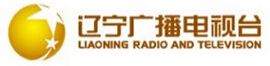 辽宁广播电视台新媒体视频录制基地实训人员招聘报名表注：本表需电脑填写并打印，照片要求证件照，直接插入电子版打印在表格上。姓名性别    个人照片     学号年级    个人照片     微信号专业    个人照片     手机身高    个人照片     个人简历个人简介、特长、业务兴趣方向等内容，不少于100字。个人简介、特长、业务兴趣方向等内容，不少于100字。个人简介、特长、业务兴趣方向等内容，不少于100字。个人简介、特长、业务兴趣方向等内容，不少于100字。服从调剂是否接受转岗（兼岗）      是□   否□是否接受转岗（兼岗）      是□   否□是否接受转岗（兼岗）      是□   否□是否接受转岗（兼岗）      是□   否□审批意见备注